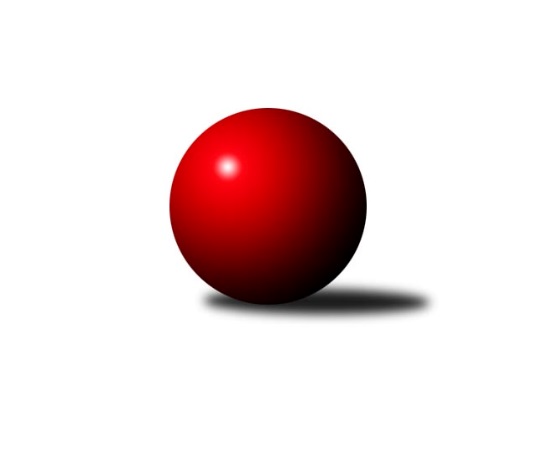 Č.2Ročník 2017/2018	15.10.2017Nejlepšího výkonu v tomto kole: 3252 dosáhlo družstvo: HKK Olomouc ˝B˝2. KLZ B 2017/2018Výsledky 2. kolaSouhrnný přehled výsledků:KK PSJ Jihlava	- KK Zábřeh	2:6	3150:3157	10.0:14.0	14.10.KK Vyškov	- KK Mor.Slávia Brno	3:5	3077:3111	10.0:14.0	14.10.HKK Olomouc ˝B˝	- TJ Sokol Husovice	6:2	3252:3182	13.0:11.0	14.10.TJ ČKD Blansko˝B˝	- TJ Sokol Luhačovice	2:6	3111:3189	9.0:15.0	15.10.Tabulka družstev:	1.	KK Zábřeh	2	2	0	0	13.0 : 3.0 	31.0 : 17.0 	 3203	4	2.	HKK Olomouc ˝B˝	2	2	0	0	13.0 : 3.0 	28.0 : 20.0 	 3207	4	3.	KK Mor.Slávia Brno	2	1	1	0	9.0 : 7.0 	29.5 : 18.5 	 3135	3	4.	TJ Sokol Luhačovice	2	1	0	1	7.0 : 9.0 	24.0 : 24.0 	 3154	2	5.	TJ Sokol Husovice	2	1	0	1	7.0 : 9.0 	23.5 : 24.5 	 3151	2	6.	SK Baník Ratiškovice	1	0	1	0	4.0 : 4.0 	8.5 : 15.5 	 3160	1	7.	TJ ČKD Blansko˝B˝	1	0	0	1	2.0 : 6.0 	9.0 : 15.0 	 3111	0	8.	KK PSJ Jihlava	2	0	0	2	5.0 : 11.0 	21.5 : 26.5 	 3117	0	9.	KK Vyškov	2	0	0	2	4.0 : 12.0 	17.0 : 31.0 	 3060	0Podrobné výsledky kola:	 KK PSJ Jihlava	3150	2:6	3157	KK Zábřeh	Šárka Dvořáková	138 	 134 	 127 	138	537 	 1:3 	 557 	 156	123 	 133	145	Kamila Chládková	Eva Rosendorfská *1	125 	 115 	 122 	107	469 	 1:3 	 462 	 130	116 	 102	114	Dana Wiedermannová	Simona Matulová	130 	 123 	 135 	118	506 	 0:4 	 540 	 135	136 	 138	131	Lenka Horňáková	Karolína Derahová	119 	 154 	 142 	136	551 	 3:1 	 522 	 136	143 	 131	112	Romana Švubová	Jana Braunová	134 	 142 	 142 	148	566 	 3:1 	 522 	 127	143 	 129	123	Lenka Kubová	Petra Dočkalová	145 	 115 	 133 	128	521 	 2:2 	 554 	 136	150 	 130	138	Jitka Killarovározhodčí: střídání: *1 od 66. hodu Šárka VackováNejlepší výkon utkání: 566 - Jana Braunová	 KK Vyškov	3077	3:5	3111	KK Mor.Slávia Brno	Lenka Wognitschová	130 	 135 	 126 	115	506 	 3:1 	 506 	 122	132 	 114	138	Ilona Olšáková	Tereza Vidlářová	116 	 129 	 129 	122	496 	 0:4 	 532 	 137	131 	 137	127	Pavlína Březinová	Pavla Fialová	116 	 135 	 118 	132	501 	 0:4 	 539 	 130	148 	 122	139	Jitka Žáčková	Elena Fürstenová	143 	 113 	 107 	110	473 	 1:3 	 518 	 123	122 	 151	122	Martina Dosedlová	Monika Anderová	109 	 148 	 128 	143	528 	 3:1 	 501 	 130	145 	 104	122	Romana Sedlářová	Jana Vejmolová	142 	 153 	 135 	143	573 	 3:1 	 515 	 135	133 	 136	111	Lenka Kričinskározhodčí: Nejlepší výkon utkání: 573 - Jana Vejmolová	 HKK Olomouc ˝B˝	3252	6:2	3182	TJ Sokol Husovice	Šárka Tögelová	122 	 125 	 149 	117	513 	 1.5:2.5 	 526 	 134	125 	 128	139	Lucie Kelpenčevová	Hana Malíšková	128 	 133 	 145 	156	562 	 3:1 	 531 	 120	138 	 131	142	Anna Mašláňová	Lenka Pouchlá	131 	 150 	 137 	151	569 	 3:1 	 541 	 137	141 	 128	135	Katrin Valuchová	Marie Chmelíková	140 	 128 	 118 	139	525 	 0:4 	 605 	 143	151 	 145	166	Eliška Kubáčková	Jaroslava Havranová	129 	 125 	 142 	122	518 	 3.5:0.5 	 462 	 123	109 	 108	122	Monika Wajsarová *1	Silvie Vaňková	127 	 149 	 150 	139	565 	 2:2 	 517 	 129	124 	 124	140	Markéta Gabrhelovározhodčí: střídání: *1 od 61. hodu Ivana PitronováNejlepší výkon utkání: 605 - Eliška Kubáčková	 TJ ČKD Blansko˝B˝	3111	2:6	3189	TJ Sokol Luhačovice	Lenka Kalová st. *1	119 	 130 	 134 	141	524 	 1:3 	 568 	 146	144 	 151	127	Šárka Nováková	Dana Musilová	114 	 119 	 121 	131	485 	 1:3 	 533 	 130	150 	 120	133	Zdenka Svobodová	Eliška Petrů	135 	 141 	 122 	117	515 	 2:2 	 503 	 126	106 	 141	130	Andrea Katriňáková	Naděžda Musilová	137 	 124 	 148 	134	543 	 2:2 	 514 	 140	125 	 121	128	Monika Hubíková	Ivana Hrouzová	122 	 136 	 135 	116	509 	 1:3 	 519 	 134	127 	 139	119	Ludmila Pančochová	Soňa Daňková	130 	 134 	 131 	140	535 	 2:2 	 552 	 126	144 	 129	153	Lenka Menšíkovározhodčí: střídání: *1 od 61. hodu Zita ŘehůřkováNejlepší výkon utkání: 568 - Šárka NovákováPořadí jednotlivců:	jméno hráče	družstvo	celkem	plné	dorážka	chyby	poměr kuž.	Maximum	1.	Eliška Kubáčková 	TJ Sokol Husovice	573.50	367.5	206.0	1.0	2/2	(605)	2.	Jana Vejmolová 	KK Vyškov	572.00	372.5	199.5	4.0	2/2	(573)	3.	Jitka Killarová 	KK Zábřeh	564.50	359.5	205.0	3.5	2/2	(575)	4.	Silvie Vaňková 	HKK Olomouc ˝B˝	560.50	374.5	186.0	2.0	2/2	(565)	5.	Jana Braunová 	KK PSJ Jihlava	559.50	372.5	187.0	1.0	2/2	(566)	6.	Lenka Pouchlá 	HKK Olomouc ˝B˝	552.00	356.5	195.5	5.0	2/2	(569)	7.	Monika Niklová 	SK Baník Ratiškovice	552.00	394.0	158.0	7.0	1/1	(552)	8.	Šárka Nováková 	TJ Sokol Luhačovice	550.50	365.0	185.5	3.5	2/2	(568)	9.	Kamila Chládková 	KK Zábřeh	550.00	365.0	185.0	4.0	2/2	(557)	10.	Pavlína Březinová 	KK Mor.Slávia Brno	547.50	358.5	189.0	5.0	2/2	(563)	11.	Hana Beranová 	SK Baník Ratiškovice	545.00	363.0	182.0	3.0	1/1	(545)	12.	Hana Malíšková 	HKK Olomouc ˝B˝	545.00	372.5	172.5	5.5	2/2	(562)	13.	Kristýna Košuličová 	SK Baník Ratiškovice	544.00	363.0	181.0	5.0	1/1	(544)	14.	Naděžda Musilová 	TJ ČKD Blansko˝B˝	543.00	342.0	201.0	3.0	1/1	(543)	15.	Lenka Horňáková 	KK Zábřeh	540.50	354.5	186.0	5.5	2/2	(541)	16.	Romana Švubová 	KK Zábřeh	537.50	355.0	182.5	2.0	2/2	(553)	17.	Lucie Kelpenčevová 	TJ Sokol Husovice	535.50	360.0	175.5	6.0	2/2	(545)	18.	Romana Sedlářová 	KK Mor.Slávia Brno	535.00	365.0	170.0	4.5	2/2	(569)	19.	Soňa Daňková 	TJ ČKD Blansko˝B˝	535.00	368.0	167.0	3.0	1/1	(535)	20.	Dana Tomančáková 	SK Baník Ratiškovice	532.00	356.0	176.0	11.0	1/1	(532)	21.	Šárka Tögelová 	HKK Olomouc ˝B˝	531.00	339.5	191.5	8.0	2/2	(549)	22.	Karolína Derahová 	KK PSJ Jihlava	531.00	360.5	170.5	9.0	2/2	(551)	23.	Jitka Žáčková 	KK Mor.Slávia Brno	529.00	362.0	167.0	7.0	2/2	(539)	24.	Zdenka Svobodová 	TJ Sokol Luhačovice	527.50	367.5	160.0	9.0	2/2	(533)	25.	Lenka Kubová 	KK Zábřeh	525.50	370.0	155.5	8.5	2/2	(529)	26.	Anna Mašláňová 	TJ Sokol Husovice	523.00	364.0	159.0	4.5	2/2	(531)	27.	Šárka Dvořáková 	KK PSJ Jihlava	522.50	358.0	164.5	4.5	2/2	(537)	28.	Eliška Petrů 	TJ ČKD Blansko˝B˝	515.00	385.0	130.0	13.0	1/1	(515)	29.	Martina Dosedlová 	KK Mor.Slávia Brno	514.50	350.5	164.0	5.0	2/2	(518)	30.	Markéta Gabrhelová 	TJ Sokol Husovice	511.50	360.0	151.5	12.5	2/2	(517)	31.	Ivana Hrouzová 	TJ ČKD Blansko˝B˝	509.00	347.0	162.0	5.0	1/1	(509)	32.	Simona Matulová 	KK PSJ Jihlava	508.50	362.0	146.5	10.0	2/2	(511)	33.	Jaroslava Havranová 	HKK Olomouc ˝B˝	508.00	346.0	162.0	3.0	2/2	(518)	34.	Andrea Katriňáková 	TJ Sokol Luhačovice	506.50	359.0	147.5	10.5	2/2	(510)	35.	Martina Šupálková 	SK Baník Ratiškovice	506.00	337.0	169.0	9.0	1/1	(506)	36.	Lenka Kričinská 	KK Mor.Slávia Brno	499.50	350.5	149.0	9.5	2/2	(515)	37.	Elena Fürstenová 	KK Vyškov	499.50	351.0	148.5	14.0	2/2	(526)	38.	Pavla Fialová 	KK Vyškov	497.00	349.5	147.5	6.0	2/2	(501)	39.	Lenka Wognitschová 	KK Vyškov	496.50	345.0	151.5	6.5	2/2	(506)	40.	Tereza Vidlářová 	KK Vyškov	491.50	331.5	160.0	11.0	2/2	(496)	41.	Dana Wiedermannová 	KK Zábřeh	485.00	343.5	141.5	11.0	2/2	(508)	42.	Dana Musilová 	TJ ČKD Blansko˝B˝	485.00	354.0	131.0	9.0	1/1	(485)	43.	Tereza Hykšová 	SK Baník Ratiškovice	481.00	333.0	148.0	14.0	1/1	(481)		Lenka Menšíková 	TJ Sokol Luhačovice	552.00	371.0	181.0	8.0	1/2	(552)		Katrin Valuchová 	TJ Sokol Husovice	541.00	362.0	179.0	6.0	1/2	(541)		Eva Rosendorfská 	KK PSJ Jihlava	532.00	348.0	184.0	3.0	1/2	(532)		Monika Anderová 	KK Vyškov	528.00	360.0	168.0	11.0	1/2	(528)		Marie Chmelíková 	HKK Olomouc ˝B˝	525.00	348.0	177.0	13.0	1/2	(525)		Petra Dočkalová 	KK PSJ Jihlava	521.00	360.0	161.0	3.0	1/2	(521)		Hana Krajíčková 	TJ Sokol Luhačovice	521.00	371.0	150.0	5.0	1/2	(521)		Ludmila Pančochová 	TJ Sokol Luhačovice	519.00	357.0	162.0	7.0	1/2	(519)		Monika Hubíková 	TJ Sokol Luhačovice	514.00	361.0	153.0	8.0	1/2	(514)		Monika Rusňáková 	KK Mor.Slávia Brno	512.00	348.0	164.0	6.0	1/2	(512)		Monika Wajsarová 	TJ Sokol Husovice	508.00	351.0	157.0	7.0	1/2	(508)		Ilona Olšáková 	KK Mor.Slávia Brno	506.00	326.0	180.0	6.0	1/2	(506)		Ivana Pitronová 	TJ Sokol Husovice	504.00	337.0	167.0	7.0	1/2	(504)		Denisa Hamplová 	HKK Olomouc ˝B˝	496.00	327.0	169.0	4.0	1/2	(496)		Hana Konečná 	TJ Sokol Luhačovice	487.00	319.0	168.0	7.0	1/2	(487)		Jana Nytrová 	KK Vyškov	478.00	323.0	155.0	10.0	1/2	(478)		Šárka Vacková 	KK PSJ Jihlava	469.00	327.0	142.0	7.0	1/2	(469)Sportovně technické informace:Starty náhradníků:registrační číslo	jméno a příjmení 	datum startu 	družstvo	číslo startu13889	Marie Chmelíková	14.10.2017	HKK Olomouc ˝B˝	1x
Hráči dopsaní na soupisku:registrační číslo	jméno a příjmení 	datum startu 	družstvo	Program dalšího kola:3. kolo21.10.2017	so	10:00	TJ Sokol Luhačovice - TJ Sokol Husovice	21.10.2017	so	11:00	KK Mor.Slávia Brno - KK PSJ Jihlava	21.10.2017	so	12:45	TJ ČKD Blansko˝B˝ - SK Baník Ratiškovice	21.10.2017	so	15:30	KK Zábřeh - HKK Olomouc ˝B˝	Nejlepší šestka kola - absolutněNejlepší šestka kola - absolutněNejlepší šestka kola - absolutněNejlepší šestka kola - absolutněNejlepší šestka kola - dle průměru kuželenNejlepší šestka kola - dle průměru kuželenNejlepší šestka kola - dle průměru kuželenNejlepší šestka kola - dle průměru kuželenNejlepší šestka kola - dle průměru kuželenPočetJménoNázev týmuVýkonPočetJménoNázev týmuPrůměr (%)Výkon1xEliška KubáčkováHusovice6051xEliška KubáčkováHusovice115.376052xJana VejmolováVyškov A5732xJana VejmolováVyškov A109.35731xLenka PouchláOlomouc B5692xJana BraunováJihlava108.845661xŠárka NovákováLuhačovice5681xLenka PouchláOlomouc B108.55692xJana BraunováJihlava5662xSilvie VaňkováOlomouc B107.745652xSilvie VaňkováOlomouc B5651xŠárka NovákováLuhačovice107.39568